2. pielikumsValsts kapitālsabiedrību un kapitāla daļu pārvaldības modelis Zviedrijā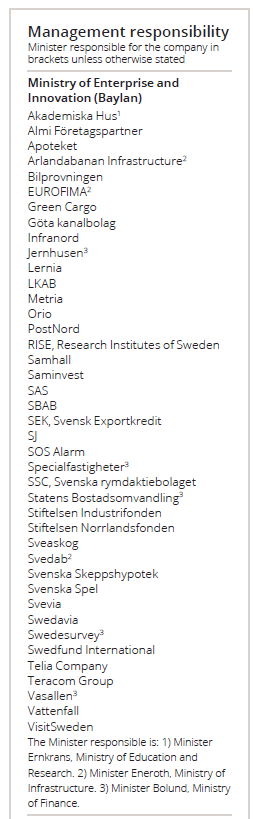 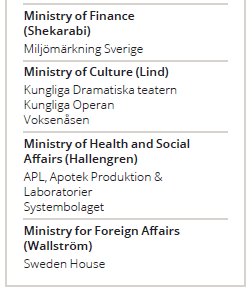 Avots: Annual report for state-owned enterprises 2018, Government Offices of Sweden